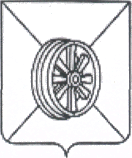 ПОСТАНОВЛЕНИЕ АДМИНИСТРАЦИИ ГРЯЗИНСКОГО МУНИЦИПАЛЬНОГО РАЙОНАЛИПЕЦКОЙ ОБЛАСТИ       12.01.2021 г.		   	г. Грязи			         № 6О внесении изменений в постановление администрацииГрязинского муниципального района от 05.08.2015 г. № 1386«Об утверждении Положения о предоставлении гражданами, претендующими на замещение должностей муниципальнойслужбы администрации Грязинского муниципального района,и муниципальными служащими администрации Грязинскогомуниципального района сведений о доходах, расходах, обимуществе и обязательствах имущественного характера»В соответствии с Федеральными законами от 25.12.2008 г. № 273-ФЗ «О противодействии коррупции» и от 02.03.2007 г. № 25-ФЗ «О муниципальной службе в Российской Федерации», в целях реализации Указа Президента Российской Федерации от 10.12.2020 г. № 778 «О мерах по реализации отдельных положений Федерального закона «О цифровых финансовых активах, цифровой валюте и о внесении изменений в отдельные законодательные акты Российской Федерации», администрация Грязинского муниципального районаПОСТАНОВЛЯЕТ:Внести изменения в постановление администрации Грязинского муниципального района от 05.08.2015 г. № 1386 «Об утверждении Положения о предоставлении гражданами, претендующими на замещение должностей муниципальной службы администрации Грязинского муниципального района, и муниципальными служащими администрации Грязинского муниципального района сведений о доходах, расходах, об имуществе и обязательствах имущественного характера»:- Положение о представлении гражданами, претендующими на замещение должностей муниципальной службы администрации Грязинского муниципального района, и муниципальными служащими администрации Грязинского муниципального района сведений о доходах, расходах, об имуществе и обязательствах имущественного характера дополнить пунктом 12 следующего содержания: «12. Установить, что с 1 января по 30 июня 2021 г. включительно граждане, претендующие на замещение должностей муниципальной службы, вместе со сведениями, представляемыми по форме справки, утвержденной Указом Президента Российской Федерации от 23 июня 2014 г. N 460 "Об утверждении формы справки о доходах, расходах, об имуществе и обязательствах имущественного характера и внесении изменений в некоторые акты Президента Российской Федерации", представляют уведомление о принадлежащих им, их супругам и несовершеннолетним детям цифровых финансовых активах, цифровых правах, включающих одновременно цифровые финансовые активы и иные цифровые права, утилитарных цифровых правах и цифровой валюте (при их наличии) по форме согласно приложению к Положению.Уведомление, предусмотренное пунктом 12 настоящего постановления, представляется по состоянию на первое число месяца, предшествующего месяцу подачи документов для замещения соответствующей должности.2. Настоящее постановление вступает в силу с момента подписания и подлежит официальному опубликованию.3. Контроль за исполнением настоящего постановления возложить на первого зам. главы администрации Грязинского муниципального района В.В. Попова.Глава администрации Грязинского муниципального района                                                Рощупкин В.Т.Рязанцева М.И.20571Приложение к Положению о представлениигражданами, претендующими на замещение должностеймуниципальной службы администрации Грязинскогомуниципального района, и муниципальнымислужащими администрации Грязинскогомуниципального района сведений о доходах,расходах, об имуществе и обязательствах имущественного характераУВЕДОМЛЕНИЕо наличии цифровых финансовых активов, цифровых прав,включающих одновременно цифровые финансовые активы и иныецифровые права, утилитарных цифровых прав, цифровой валютыЯ, ___________________________________________________________________, уведомляю(фамилия, имя, отчество)о наличии у меня, моей супруги (моего супруга), несовершеннолетнего ребенка (нужное подчеркнуть) следующего имущества:1.  Цифровые финансовые активы, цифровые права, включающие одновременноцифровые финансовые активы и иные цифровые права<1>  Указываются наименования  цифрового  финансового актива (если его нельзя определить, указываются вид и объем прав, удостоверяемых выпускаемым цифровым   финансовым   активом) и  (или) цифрового  права,  включающего одновременно  цифровые  финансовые  активы  и иные цифровые права (если его нельзя  определить,  указываются вид и объем прав, удостоверяемых цифровыми финансовыми  активами  и  иными  цифровыми  правами  с указанием видов иных цифровых прав).<2>   Указываются наименование оператора информационной системы, в которой осуществляется выпуск цифровых финансовых активов, страна его регистрации и его регистрационный номер в соответствии с применимым правом (в отношении российского юридического лица указываются идентификационный номер налогоплательщика и основной государственный регистрационный номер).2. Утилитарные цифровые права<1>   Указывается уникальное условное обозначение, идентифицирующее утилитарное цифровое право.<2>  Указываются наименование  оператора инвестиционной платформы, его идентификационный   номер   налогоплательщика  и  основной  государственный регистрационный номер.3. Цифровая валютапо состоянию на __________________________________________________________________________					_______________                      (фамилия и инициалы)                                                                                                           (подпись) №п/пНаименование цифрового финансового актива или цифрового права <1>Дата приобретенияОбщее количествоСведения об операторе информационной системы, в которой осуществляется выпуск цифровых финансовых активов <2>1.2.№п/пУникальное условное обозначение <1>Дата приобретенияОбъем инвестиций (руб.)Сведения об операторе инвестиционной платформы <2>1.2.№п/пНаименование цифровой валютыДата приобретенияОбщее количество1.2.